Publicado en Madrid el 18/09/2018 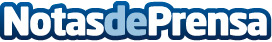 Los dentistas experimentan un gran crecimiento en el uso de software médico de gestión de clínicasClinic Cloud asegura que las clínicas dentales cada vez están optando más por el empleo de software médico para la gestión de sus centros. En concreto, más del 92% de los clientes que prueban este programa informático siguen usándolo en la actualidadDatos de contacto:Diego958 105 050Nota de prensa publicada en: https://www.notasdeprensa.es/los-dentistas-experimentan-un-gran-crecimiento_1 Categorias: Nacional Medicina Software Odontología http://www.notasdeprensa.es